Załącznik nr 1 do OgłoszeniaOFERTAna świadczenie usługi całodobowej ochrony fizycznej osób i mienia 
oraz nieruchomości oraz obsługę parkingów i terenu 
będących w trwałym zarządzie Hevelianum w Gdańsku………………………………………………………………………………………………………………firma/nazwa Wykonawcy………………………………………………………………………………………………………………adres……………………………………………………………………………………………………………….telefon, e-mail Wykonawcy……………………………………………………………………………………………………………….telefon, e-mail, nazwisko osoby przygotowującej ofertę 1. W odpowiedzi na ogłoszenie o zamówieniu w postępowaniu o udzielenie zamówienia
na świadczenie usługi całodobowej ochrony fizycznej osób i mienia oraz nieruchomości oraz obsługę parkingów i terenu będących w trwałym zarządzie Hevelianum w Gdańsku, w imieniu i na rzecz Wykonawcy, którego reprezentuję, oferuję wykonanie przedmiotu zamówienia za następujące ceny:Oświadczam, że wyżej podane ceny ryczałtowe obejmują realizację wszystkich zobowiązań Wykonawcy opisanych w Ogłoszeniu wraz z załącznikami. Zamówienie wykonam przy udziale następujących podwykonawców, którym zamierzam powierzyć wykonanie następujących części zamówienia (należy wskazać nazwę/firmę podwykonawcy oraz wartość liczbową lub procentową – o ile Wykonawca zamierza powierzyć wykonanie części zamówienia podwykonawcy):....................................................................................................................................................................................................................................................................................................................................................................................Oświadczam, że Wzór umowy został przeze mnie w pełni zaakceptowany i zobowiązuję się, w przypadku wyboru niniejszej oferty, do zawarcia umowy na zawartych w nim warunkach, w miejscu i terminie wyznaczonym przez Zamawiającego.Oświadczam, że jestem związany niniejszą ofertą na czas wskazany w Ogłoszeniu 
o zamówieniu.Oświadczam, że zapoznałem się ze Ogłoszeniem o zamówieniu, akceptuję jego postanowienia, nie wnoszę do niego zastrzeżeń i uzyskałem konieczne informacje do przygotowania oferty.Oświadczam, że wypełniłem obowiązki informacyjne przewidziane w art. 13 lub art. 14 rozporządzenia Parlamentu Europejskiego i Rady (UE) 2016/679 z dnia 27 kwietnia 2016 w sprawie ochrony osób fizycznych w związku z przetwarzaniem danych osobowych 
i w sprawie swobodnego przepływu takich danych, wobec osób fizycznych, od których dane osobowe bezpośrednio lub pośrednio pozyskaliśmy w celu ubiegania się o udzielenie zamówienia publicznego w niniejszym postępowaniu*(*) W przypadku, gdy Wykonawca nie przekazuje danych osobowych innych niż bezpośrednio jego dotyczących 
lub zachodzi wyłączenie stosowania obowiązku informacyjnego stosowanie do art. 13 ust. 4 lub art. 14 ust. 5 wskazanego powyżej rozporządzenia, oświadczenia o powyższej treści Wykonawca nie składa (należy usunąć powyższą treść np. poprzez jej wykreślenie).Oświadczam, że Wykonawca, którego reprezentuję (należy wstawić znak „x” we właściwe pole) jest:□małym przedsiębiorcą	□średnim przedsiębiorcąw rozumieniu przepisów ustawy z dnia 6 marca 2018 r. Prawo przedsiębiorców (Dz. U. z 2019 r. poz. 1292) 11. Załączniki do niniejszej oferty stanowią:1) ……………………………………………………2) ……………………………………………………3) ……………………………………………………4) ……………………………………………………......................................			.....................................................................      data					podpis osoby/osób uprawnionej do reprezentowania WykonawcyZałącznik nr 2 do OgłoszeniaOświadczenie Wykonawcy składane na potwierdzenie braku podstaw wykluczenia z postępowania 
oraz spełnienia warunków udziału w postępowaniuPrzystępując do udziału w postępowaniu o udzielenie zamówienia publicznego 
na świadczenie usługi całodobowej ochrony fizycznej osób i mienia oraz nieruchomości oraz obsługę parkingów i terenu będących w trwałym zarządzie Hevelianum w Gdańsku oświadczam, że nie podlegam wykluczeniu z postępowania na podstawie art. 24 ust. 1 Ustawy Pzp.Oświadczam jednocześnie, że nie podlegam wykluczeniu z postępowania na podstawie  art. 24 ust. 5 pkt 1, pkt 2, pkt 4 oraz pkt 8 Ustawy Pzp.Oświadczam, że spełniam warunki udziału w postępowaniu określone przez Zamawiającego w § 4 ust. 2 Ogłoszenia o zamówieniu.Oświadczam, że powyższe oświadczenia są aktualne i zgodne z prawdą oraz zostały przedstawione z pełną świadomością konsekwencji wprowadzenia Zamawiającego w błąd przy przedstawianiu informacji.......................................			.....................................................................     data					podpis osoby/osób uprawnionej do reprezentowania WykonawcyOświadczam, że zachodzą w stosunku do mnie podstawy wykluczenia z postępowania na podstawie art. …… Ustawy Pzp (podać mającą zastosowanie podstawę wykluczenia spośród wymienionych w art. 24 ust. 1 pkt. 13-14, 16-20 lub art. 24 ust. 5 pkt. 1, pkt. 2, pkt. 4 oraz pkt 8 Ustawy Pzp). Jednocześnie oświadczam, że w związku z ww. okolicznością, na podstawie art. 24 ust. 8 Ustawy Pzp podjąłem następujące środki naprawcze:…………………………………………………………………………………..…………………...........…….…..…………………………………………………………………………………………………………..…………………...........…….…..………Oświadczam, że wszystkie informacje podane w powyższym oświadczeniu są aktualne 
i zgodne z prawdą oraz zostały przedstawione z pełną świadomością konsekwencji wprowadzenia Zamawiającego w błąd przy przedstawianiu informacji.......................................			.....................................................................      data					podpis osoby/osób uprawnionej do reprezentowania WykonawcyZałącznik nr 3 do Ogłoszenia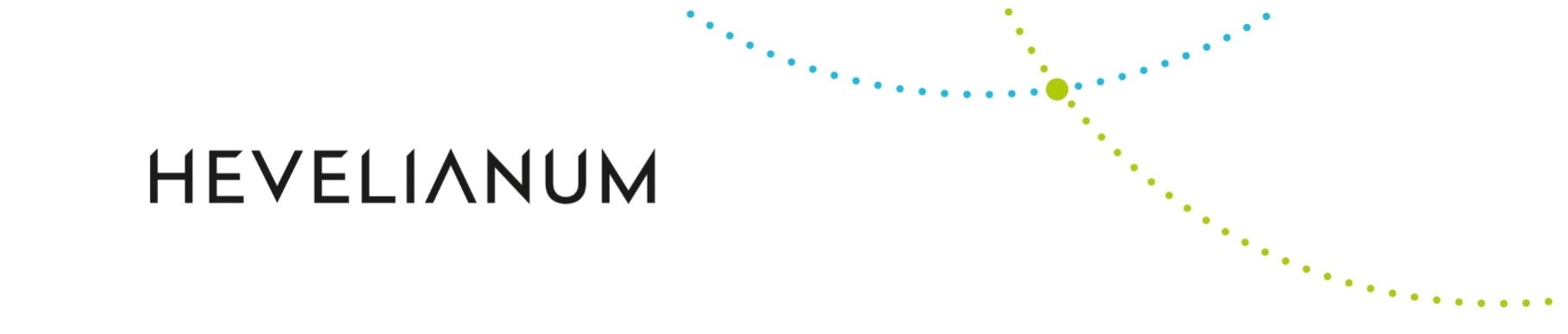 WYKAZ USŁUGUWAGA! Do wykazu należy dołączyć dowody potwierdzające, że usługi zostały wykonane albo są wykonywane należycie.Oświadczam, że wszystkie informacje podane w powyższym wykazie są aktualne i zgodne z prawdą oraz zostały przedstawione 
z pełną świadomością konsekwencji wprowadzenia Zamawiającego w błąd przy przedstawianiu informacji.......................................							......................................................................     data									podpis osoby/osób uprawnionej 				do reprezentowania WykonawcyZałącznik nr 4 do Ogłoszenia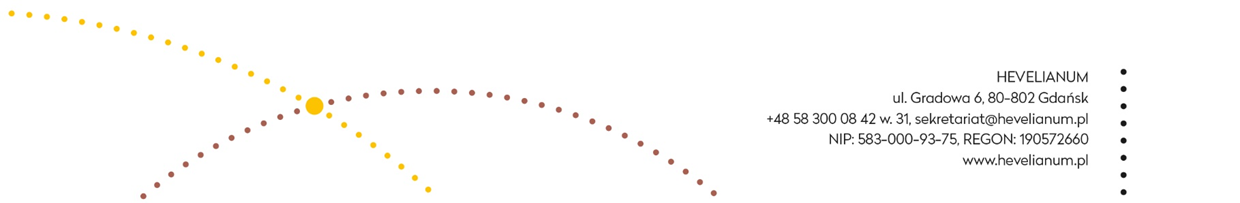 WYKAZ OSÓB SKIEROWANYCH DO REALIZACJI ZAMÓWIENIA	Oświadczam, że wszystkie informacje podane w powyższym wykazie są aktualne i zgodne z prawdą oraz zostały przedstawione 
z pełną świadomością konsekwencji wprowadzenia Zamawiającego w błąd przy przedstawianiu informacji.......................................									......................................................................data												podpis osoby/osób uprawnionej 						do reprezentowania WykonawcyZałącznik nr 5 do OgłoszeniaOświadczenie Wykonawcy 
o przynależności albo braku przynależności 
do tej samej grupy kapitałowejW związku ze złożeniem oferty w postępowaniu o udzielenie zamówienia publicznego 
na świadczenie usługi całodobowej ochrony fizycznej osób, mienia i nieruchomości oraz obsługę parkingów i terenu będących w trwałym zarządzie Hevelianum w Gdańsku oświadczam, że nie należę do tej samej grupy kapitałowej, o której mowa 
w art. 24 ust. 1 pkt 23 Ustawy Pzp, co inni Wykonawcy, którzy złożyli odrębne oferty 
w niniejszym postępowaniu.Oświadczam, że wszystkie informacje podane w powyższym oświadczeniu są aktualne 
i zgodne z prawdą oraz zostały przedstawione z pełną świadomością konsekwencji wprowadzenia Zamawiającego w błąd przy przedstawianiu informacji.......................................			......................................................................     data					podpis osoby/osób uprawnionej do reprezentowania WykonawcyOświadczam, że należę do tej samej grupy kapitałowej, o której mowa w art. 24 ust. 1 
pkt 23 Ustawy Pzp, co inni Wykonawcy, którzy złożyli odrębne oferty w niniejszym postępowaniu:…………………………………………………………………………………………………………………………………………………………………………………………………………………………………………………………………………………………….*Oświadczam, że wszystkie informacje podane w powyższym oświadczeniu są aktualne 
i zgodne z prawdą oraz zostały przedstawione z pełną świadomością konsekwencji wprowadzenia Zamawiającego w błąd przy przedstawianiu informacji.......................................			......................................................................     data					podpis osoby/osób uprawnionej do reprezentowania Wykonawcy* W przypadku przynależności do tej samej grupy kapitałowej Wykonawca może złożyć wraz z oświadczeniem dokumenty bądź informacje potwierdzające, że powiązania z innym Wykonawcą nie prowadzą do zakłócenia konkurencji w postępowaniuL.p.Przedmiot usługiCena netto za1 roboczogodzinęw złIlość roboczo-godzin w okresie realizacji usługi (12 miesięcy)Wartość netto w zł(kol. 2 x kol. 3)123451Świadczenie usług ochrony przez pracowników kwalifikowanychŚwiadczenie usług ochrony przez pracowników kwalifikowanychŚwiadczenie usług ochrony przez pracowników kwalifikowanychŚwiadczenie usług ochrony przez pracowników kwalifikowanychaPosterunek nr 1 - Monitoring8760bPosterunek nr 2 - Obchodowy2884cZlecenia dodatkowe - Ochrona wydarzeń900L.p.Przedmiot usługiCena netto za1 roboczogodzinęw złIlość roboczo-godzin w okresie realizacji usługi (12 miesięcy)Wartość netto w zł(kol. 2 x kol. 3)123452Świadczenie usług ochrony przez pracowników niekwalifikowanychŚwiadczenie usług ochrony przez pracowników niekwalifikowanychŚwiadczenie usług ochrony przez pracowników niekwalifikowanychŚwiadczenie usług ochrony przez pracowników niekwalifikowanychaPosterunek nr 3 – Parking ul. 3-go Maja 92540bPosterunek nr 4 – Obiekty Wystawowe2600Łączna całkowita cena ryczałtowa netto [suma wierszy 1a, 1b, 1c, 2a oraz 2b w kolumnie 5]Łączna całkowita cena ryczałtowa netto [suma wierszy 1a, 1b, 1c, 2a oraz 2b w kolumnie 5]Łączna całkowita cena ryczałtowa netto [suma wierszy 1a, 1b, 1c, 2a oraz 2b w kolumnie 5]Łączna całkowita cena ryczałtowa netto [suma wierszy 1a, 1b, 1c, 2a oraz 2b w kolumnie 5]Stawka podatku VATStawka podatku VATStawka podatku VATStawka podatku VATŁączna całkowita cena ryczałtowa brutto [łączna całkowita cena ryczałtowa netto powiększona o VAT]:Łączna całkowita cena ryczałtowa brutto [łączna całkowita cena ryczałtowa netto powiększona o VAT]:Łączna całkowita cena ryczałtowa brutto [łączna całkowita cena ryczałtowa netto powiększona o VAT]:Łączna całkowita cena ryczałtowa brutto [łączna całkowita cena ryczałtowa netto powiększona o VAT]:Łączna całkowita cena ryczałtowa brutto słownie:  …………………………………………………………………………………………………………………………………………………………………………………………………………………………………………………..Łączna całkowita cena ryczałtowa brutto słownie:  …………………………………………………………………………………………………………………………………………………………………………………………………………………………………………………..Łączna całkowita cena ryczałtowa brutto słownie:  …………………………………………………………………………………………………………………………………………………………………………………………………………………………………………………..Łączna całkowita cena ryczałtowa brutto słownie:  …………………………………………………………………………………………………………………………………………………………………………………………………………………………………………………..Łączna całkowita cena ryczałtowa brutto słownie:  …………………………………………………………………………………………………………………………………………………………………………………………………………………………………………………..Lp.Przedmiot usługi(zgodnie z opisem warunku udziału w postępowaniu wskazanym 
w § 4 ust. 2 pkt 2 lit. a Ogłoszenia o zamówieniu)Wartość usługi (brutto)Datawykonania(dzień, miesiąc, rok)Podmiot, na rzecz którego usługi zostały wykonaneLp.Imię i nazwiskoKwalifikacje zawodowe Doświadczenie
 w latach WykształceniePodstawa do dysponowania1pracownik ochrony wpisany na listę kwalifikowanych pracowników ochrony prowadzoną przez Komendanta Głównego Policjiśrednieumowa o pracę2pracownik ochrony wpisany na listę kwalifikowanych pracowników ochrony prowadzoną przez Komendanta Głównego Policjiśrednieumowa o pracę3pracownik ochrony wpisany na listę kwalifikowanych pracowników ochrony prowadzoną przez Komendanta Głównego Policjiśrednieumowa o pracę4pracownik ochrony wpisany na listę kwalifikowanych pracowników ochrony prowadzoną przez Komendanta Głównego Policjiśrednieumowa o pracę5pracownik ochrony wpisany na listę kwalifikowanych pracowników ochrony prowadzoną przez Komendanta Głównego Policjiśrednieumowa o pracę6pracownik ochrony wpisany na listę kwalifikowanych pracowników ochrony prowadzoną przez Komendanta Głównego Policjiśrednieumowa o pracęLp.Imię i nazwiskoKwalifikacje zawodoweDoświadczenie
 w latach WykształceniePodstawa do dysponowania7pracownik ochrony, co do którego 
nie jest wymagany wpis na listę  kwalifikowanych pracowników ochrony zawodoweumowa o pracę8pracownik ochrony, co do którego 
nie jest wymagany wpis na listę  kwalifikowanych pracowników ochrony zawodoweumowa o pracę9pracownik ochrony, co do którego 
nie jest wymagany wpis na listę  kwalifikowanych pracowników ochrony zawodoweumowa o pracę10pracownik ochrony, co do którego 
nie jest wymagany wpis na listę  kwalifikowanych pracowników ochrony zawodoweumowa o pracę11pracownik ochrony, co do którego 
nie jest wymagany wpis na listę  kwalifikowanych pracowników ochrony zawodoweumowa o pracę